SMLH  Section Gironde décembre 2023  – Vœux 2024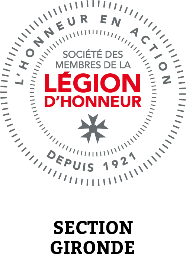 Bulletin de liaison et d'information des membres de la Légion d'honneur deGirondeBULLETIN REPONSE POUR LA PARTICIPATION AUX VŒUX DE LA SECTION DE GIRONDE DE LA SMLHle 26 janvier 2024 à 18 heures(à retourner au colonel André Dulou soit par messagerie électronique àadulou@numericable.frsoit par courrier à l’adresse :colonel André Dulou53 Allée de la Chênaie de Régaillou33140 Villenave d’Ornon,avant le 15 janvier 2024)Monsieur, madame, ____________________________________________(prénom, nom)Du comité de _____________________________________________(indiquer le comité)   Participera aux vœux de la section de Gironde de la SMLH, le 26 janvier 2024 à 18 heuresEt sera accompagné de________________personnes  Ne peut être présent et adresse ses vœux aux membres de la section